Тетрадь автоматизации звука Ш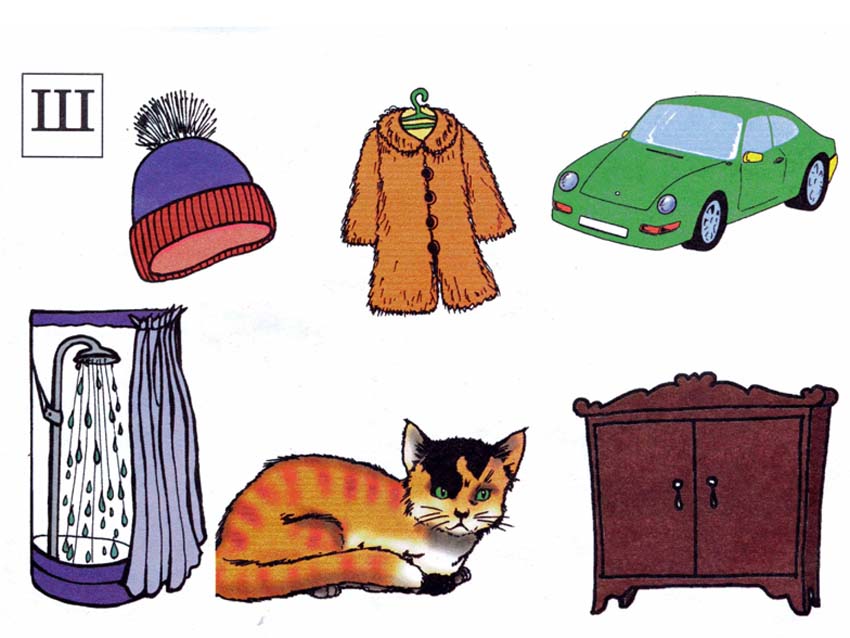 Четко проговорить слоги:ША – ША – ШАШО – ШО – ШО ШУ – ШУ – ШУ ШИ – ШИ – ШИАШ – ОШ – УШ – ЫШАШ – ЯШ – УШ – ЮШЯШ – ЁШ – ЮШ – ИШ – ЕШЯШ – ЁШ – ЮШ – УШЧетко проговорить слоги:АША—АШО— АШУ — АШИУША — УШО — УШУ — УШИОША — ОШО — ОШУ — ОШИИША — ИШО — ИШУ — ИШИ Четко проговорить слоги:ШТА — ШТО — ШТУ - ШТЭ — ШТЫКА — ШКО — ШКУ — ШКЭ - ШКЫШМА — ШМО — ШМУ — ШМЭ — ШМЫШВА — ШВО — ШВУ — ШВЭ — ШВЫШПА — ШПО — ШПУ — ШПЭ — ШПЫШНА — ШНО — ШНУ — ШНЭ — ШНЫЧетко проговорить слоги:АШТ — ОШТ — УШТ — ЫШТ ИШТ — ЕШТ — ЁШТ — ЮШТ — ЯШТАШК — ОШК — УШК — ЫШК  ИШК — ЕШК — ЁШК — ЮШК — ЯШК Чётко произносить слова.Шаг, шагом, шаль, шар, шарф, шайба, шапка, шахта, шах, мышата, большая, ушанка, мешать, шорох, мешок, пушок, вершок, горшок, петушок, ширь, шик, шило, шина, шип, шить, ширма, дыши, ерши, пиши, камыши, малыши, ношу, пишу, тушу, прошу, парашют, шея, шей, шейка, шеф, мишень, ошейник, решение, вермишель.Чётко произносить слова.Решать, дышать, лошадка, шахматы, лапша, душа, шавка, ремешок, гребешок, большой, мышонок, шов, шок, шорты, порошок, хорошо, шёл, шёлк, шёпот, ушёл, нашёл, пришёл, вошёл, ушиб, ошибка, машина, кувшин, шили, решили, ковши, ширма, шифер, шум, шумный, шут, шуба, Шура, Шурик, шутка, мишутка, дышу.Чётко произносить слова (без ударения на слоге).Шаги, шагать, шалить, ваша, наша, ноша, ниша, каша, крыша, груша, Даша, Маша, Луша, шоколад, шинель, шипеть, широкий, шиповник, шипы, уши, мыши, наши, ваши, калоши, ландыши, камешек, шелуха, тише, выше, башенка, вишенка, шептать. Чётко произносить слова (без ударения на слоге).Паша, Миша, Яша, Алёша, Наташа, Андрюша, Катюша, шакал, шаланда, шалфей, шалун, шампунь, лошадь, вешалка, шатёр, афиша, шуруп, шутить, шутник, шумовка, хороший, горошина, младший, тишина, шимпанзе, клавиши, шитьё, баклуши, решек, горошек, плюшевый, шептунья.Чётко произносить слова.Подошва, швабра, швея, швы, шведы. Шкаф, шкатулка, школа, школьник, пешком, шкода, шкурка. Шла, шлак, шланг, шлагбаум, шлейф, шлем, шлёпать, шлёпанцы, шли, шлюпка, шлюз, шляпа. Шмель, шмыгать. Чётко произносить слова.Шницель, кашне, шнурок, шнурки. Шпалы, шпагат, шпага, шпатель, шпаклёвка, шпоры, шпион, шпиль, шпилька, шпинат, шпулька. Штаб, штамп, штанга, штаны, штопать, штопка, штора, штопор, шторм, штука, штукатур, штурвал, штурман, штурм, штык, штиль.Шхуна. Чётко произносить слова (с ударением на слоге).Ваш, наш, башня, пашня, кашка, рубашка, ромашка, букашка, карандаш, душ, тушь, ушки, мушка, пушка, душно, опушка, лягушка, подушка, катушка, кукушка, Яшка, яшма, гуляш, пешка, орешки, орешник, вешний, поешь, плюшка, клюшка, конюшня, лепёшка, рыбёшка, матрёшка, поварёшка,  вишня, мишка, лишний, парнишка, тишь, домишко. Чётко произносить слова (с ударением на слоге).Кошка, мошка, крошка, окошко, горошки, лукошко, ладошка, окрошка, картошка, Антошка, брошка, квакушка, ватрушка, радушный, ракушка, макушка, волнушка, болтушка, избушка, игрушка, петрушка, вышка, мышка, пышка, крышка, малышка, мартышка, покрышка, камыш, малыш, даёшь, льёшь, пьёшь, поёшь, берёшь, Алёшка.Чётко произносить словосочетания. Наша школа, шумные шалуны, душистый шампунь, шелуха шиповника, шумят камыши, тушёный шпинат, пышная плюшка, наша бабушка , большой шмель, пшённая каша, пушистая шляпа, большой шкаф, шипение кошки, шиншилловая шуба, швейная машина Чётко произносить словосочетания. Шёлковая шаль, , Дашина шапка, шутник мишутка, шпиль башни, шитьё шинели, душистые ландыши, шипы шиповника , катушка шёлка, шёлковая штопка, дешёвые книжки, широкополая шляпа, шёлковое кашне, большая кошкаЧётко произносить предложения. Наташа пишет. Вот Маша. У Маши шляпа. У Лёши ландыши. Ландыши хороши. Миша и Паша едут на лошадке. Малыши шагают в школу. Школа большая. Миша нашёл камешек. На дороге шумит машина. У шиповника шипы. Паша и Наташа, прошу не шуметь. Леша ел пшённую кашу. Яша пошёл к камышам. Миша играет в шахматы. У Паши машина. У машины широкие шины. У Наташи шёлковый шарф. Мышонок упал в кувшин. Чётко произносить предложения. Камыши шуршат. У мыши - мышата. Илюша гоняет шайбу. Леше купили большую ушанку. Наш Мишутка любит шутки. Готовит Наташа пшённую кашу. У нашей машины шипы на шинах. Идёт пешком мышонок с мешком. Маша и Даша шьют шубу Наташе. Маша вышивает подушку. Миша машет дедушке. Во дворе Бишка. Пташка прыгает у окошка. Надевай на малышку рубашку. Наш Антошка глядит в окошко. Вот картошка на окрошку. Плохо мышке одной в норушке. У кошки ушки на макушке. Кошка ловит мышку.  Чётко произносить предложения. В одно ушко вошло, в другое вышло. Лягушка прыгнула в кадушку. В лукошке вишня, в мешке картошка. Малышка ела кашку ложкой. У Миши шапка-ушанка. Маша надевает шапку. Миша и Наташа шагают в ногу. Алеша покупает шарик. Катюша видела шакала в клетке. Яша вешает шарф на вешалку. Яша едет на лошади. Наша Даша никогда не шалит. Машутке шьют новую шубу. На шубе виден шов.Я ношу новую шубу и шапку. У петушка гребешок. Петушок, петушок, выгляни в окошко! Миша моет шею и уши. Машенька, дай башенку. У Шавки новый ошейник.Чётко произносить предложения. На кухне кошка готовит лепёшки. Любит лепёшки котёнок Тимошка. Миша и Паша играют в шашки. Миша проиграл две пешки.Тётя Даша шьёт мне рубашку. Маша, ешь кашу. У Алёши новая книжка. Тот багаж ваш, а этот наш. Малыш уронил карандаш. Миша пойдёт в душ. Наш шалаш хорош. Малыш нашёл ландыш. Мои книжки в шкафу. У Миши шишка на макушке. В шахматах не хватает пешки. Кошка катает катушку. У бабушки в шкатулке много катушек. Верушка любит лепёшки и ватрушки. Дедушка и бабушка хотят тишины. Швея шьёт на швейной машине.Чётко произносить предложения.Наташа шьёт на машинке кукле шапку. У Катюши на подушке вышита кукушка. Я нашла катушку у Маши под подушкой. Петушки с моей ладошки клюют зёрнышки и крошки. Мошки и букашки мешают Гоше и Пашке. Мы видели кошку под нашим окошком. У Миши шлем. Мишины штаны надо штопать. У дома вишня. На окне широкая штора. Миша и Маша ушли в школу. Маша нашла в мешке шпагат. В нашей конюшне лошадь. У мамы шляпа с широкими полями. Алеша и дедушка пошли собирать шишки. Маша вышла на опушку и увидела кукушку. Хороши в дорожку пирожки с горошком. Две лягушки-попрыгушки пошумели на опушке. Я нашла букашку на большой ромашке. На опушке небольшой домишко. Чётко произносить чистоговорки. Ши-ши-ши - шина, шило, камыши.Ша-ша-ша - купаем голыша.Ша-ша-ша - наша Маша хороша.Ша-ша-ша - выходи из камыша.Шо-шо-шо - Паша пишет хорошо..Шу-шу-шу - я письмо пишу.Шу-шу-шу - помогите малышу.Шу-шу-шу - Маша кушает лапшу.Шу-шу-шу - шубу новую ношу.Ше-ше-ше - кошка в шалаше.Ше-ше-ше - шепчет Шура в шалаше.Ши-ши-ши - ну-ка, попляши.Ши-ши-ши - на поляне малыши.Ши-ши-ши - кашу ешьте, малыши.Ши-ши-ши — что-то шепчут камыши.Чётко произносить чистоговорки. Аш-аш-аш - шар, машина, карандаш.Аш-аш-аш - я точу карандаш.Аш-аш-аш - в лесу стоит шалаш.Аш-аш-аш - дайте карандаш.Ош-ош-ош - Буратино дали грош.Ош-ош-ош - у меня нож.Уш-уш-уш - принимаем душ.Уш-уш-уш - тёплый душ.Уш-уш-уш - в саду много груш.Ыш-ыш-ыш - у Кати камыш.Ыш-ыш-ыш - крепко спит малыш.Ыш-ыш-ыш - у меня малыш.Ашка-ашка-ашка - летит букашка.Ошка-ошка-ошка - на окошке кошка.Ушка-ушка-ушка - лягушка-квакушка.Ышка-ышка-ышка - маленькая мышкаВыучить стихотворениеШумит на опушкеМишка Топтыжка.Шишка на макушкеУ бедного мишки.***У Маши - котёнок Тимошка,У Миши - мышонок Тотошка.Не могут Тотошка с ТимошкойНе шуметь хотя б немножко.Воробей- Воробей, чего ты ждёшь?Крошек хлебных не клюёшь?- Я давно заметил крошки,Да боюсь сердитой кошки.РомашкиЕсть на новом платьеУ меня кармашки.На кармашках этихВышиты ромашки.Ромашки, ромашки -Будто луговые.Ромашки, ромашки -Прямо как живые.ЛягушкиУ речушки, вдоль опушки,Мимо вспаханных полейШли ленивые лягушкиВ гости к бабушке своей.***Пляшут мышки-шалунишки,Кто на чашке, кто на крышке.Тише, тише, тише, мышки,Не мешайте спать братишке.В избушкеВ нашей избушке петух поёт,Мышка-норушка избушку метёт,Кошка на окошке штанишки шьёт,Курочка на печке горшки скребёт.***Петушился, петушилсяЗабияка петушок.Забияке где-то в дракеОторвали гребешок.Ходит он без гребешка.Не похож на петушка.ЛишнийОкапывали вишни.Сергей сказал:- Я лишний.Пять деревьев, пять ребят.Я напрасно вышел в сад.А как поспели вишни,Бежит Серёжа в сад.- Ну нет, теперь ты лишний, -Ребята говорят.БабушкаБабушка наша очень добра,Бабушка наша стала стара.Много морщинок у бабушки нашей,С ними она ещё лучше и краше.Бабушка тёплые варежки свяжет,Бабушка вечером сказку расскажет.Слушать её мы готовы часами,Что позабудет, подскажем ей сами.ПекарьЯ песок мешаюС глиной, как муку.На горячем камнеК ужину пекуКрендель - для матрёшки,Клоуну - лепёшки,Пряники - для Мишки,Заиньке - коврижки.***Мчатся бешено машины -По шоссе шуршат их шины.И в несущейся лавинеСлышен шёпот - шу-шу-шу.Это шина шепчет шине:«Я спешу, спешу, спешу!»Шуршащая песенкаШуршат осенние кусты.Шуршат на дереве листы.Шуршит камыш.И дождь шуршит.И мышь, шурша,В нору спешит.А там тихонечко шуршатШесть шустрых маленьких мышат.Но все вокруг возмущены:- Как расшуршались шалуны!Пересказать рассказ:БАБУШКИНЫ ПЫШКИЖила Наташа в новом доме и с детьми пока не познакомилась. Была у Наташи бабушка Луша.Как-то бабушка напекла много пышек. Пышки вышли большие, пышные. Наташа угостила пышками школьников, живущих на её этаже. Это были Лёша, Даша и Маша. Так пышки помогли Наташе познакомиться с детьми!ПУШОК-ШАЛУНБыл у Даши кот Пушок. Ушла Даша в школу, а Пушок её дома поджидал. Днём вошла Даша в дом и ахнула! На полу валялись и бабушкина шаль, и папина шапка-ушанка. А мамины шлёпанцы лежали в её шляпе, на шкафу! Кот-шалун сидел под вешалкой и шевелил ушами.ТИШЕ ЕДЕШЬ — ДАЛЬШЕ БУДЕШЬШофер ехал по шоссе. Он вёз на машине мешки с картошкой. Вдруг шофёр видит: по краю дороги плетётся лошадка. Везёт лошадь тележку*, а на ней, поверх таких же мешков, сидит мужик. Обгоняя тележку*, шофёр крикнул мужику: «На лошади далеко не уедешь!» Неожиданно мотор машины заглох. Машина встала посреди шоссе. Обгоняя машину, мужик на лошади крикнул шофёру: «Тише едешь — дальше будешь!» НА РЫБАЛКЕБыл жаркий летний день. Нашёл Миша удочку, наловил жуков для наживки и пошёл на рыбалку. Сел Миша на бережок, ждёт клёва. Наконец попалась Мише на крючок небольшая колючая рыбка— ёршик. Взял Миша в руки ёршика, а тот дрожит, бьётся, шевелит жабрами. Пожалел Миша ёршика, выпустил его в воду: «Плыви, малыш, живи!».ПОДАРКИ ДЛЯ АЛЁШИЛёше было пять лет. У Лёши были мама, папа, дедушка и бабушка. На Новый год бабушка купила Лёше книжку* о лошадях. Дедушка купил внуку шахматы. Мама купила Лёше заводную машину. А папа положил под ёлку коньки, клюшку и шайбу. Так в Новый год сбылись" все Лёшины желания!ЗЛАЯ ШУТКАПаша был большим шутником, Только шутки у него не всегда были добрыми... Как-то увидел Паша у дома маленькую Машу. Тут же, на лавке, лежал Машин мишка.Паша побежал домой за большим воздушным шаром. Шутник подбежал к мишке и обвязал его шнурком от шара. Когда Паша отпустил шар, маленький мишка полетел вверх. Кому хорошо от такой шутки?ЖИВАЯ ШЛЯПАУ Даши живёт кошка Машка. Машка — большая шалунья. То в кувшин залезет, то шляпу помнёт, то шубу поцарапает. А недавно вот что вышло. Дашины школьные друзья Паша и Наташа сидели на диване. Они играли в лото. Вдруг видят — движется по полу шляпа. Наташа как крикнет: «Ой, шляпа-то живая!..» Одна Даша знала, что это кошкины проделки. Прослушай начало рассказа о живой шляпе и придумай его окончание. Перескажи историю целиком. ПОПУГАЙ ПЕТРУШАБыл у Лёши попугай Петруша. Он сидел в клетке и весь день говорил одно и то же: «Петруша хороший! Петруша хороший!». Как-то зашёл Лёша в комнату и видит, что* кошка Машка сидит у клетки, а её лапа уже за решёткой! Вот-вот кошка дотянется до Петруши! Лёша крикнул: «Машка, брысь, нехорошая!». Кошка тут же убежала. А Петруша говорит: «Машка нехорошая! Машка нехорошая!» Вот так Петруша!